Bik pasme šarole »NETRESK«L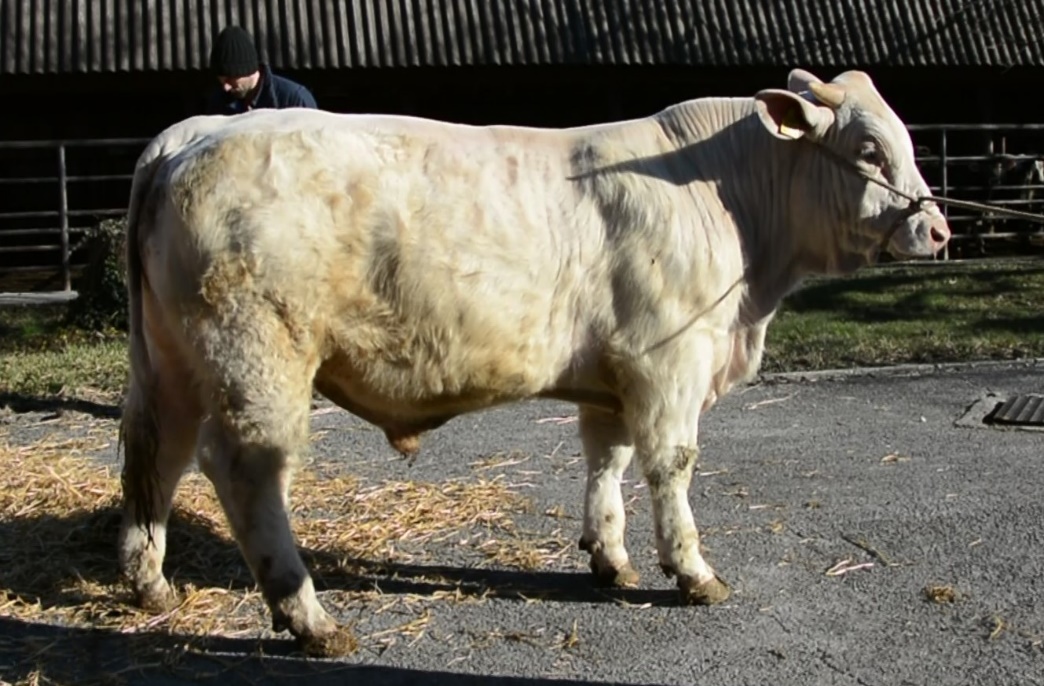 SI 05802326 NETRESK, roj.: 26.01.2023, rej.: Tjaša Gruden Skočir, Matenja vas, kat.: PP-PNetresk je potomec uvoženega francoskega bika Nepala, po materini strani pa prevladujejo slovenske linije. Bik se odlikuje po visokih dnevnih prirastih, tako v času pašne reje kot kasnejšega direktnega testa. Je večjega okvirja in je bil uvrščen v pitovni tip bikov. VIDEOMasa na dan (kg)Masa na dan (kg)Masa na dan (kg)Masa na dan (kg)Masa na dan (kg)Prirast (g/dan)Prirast (g/dan)Prirast (g/dan)Prirast (g/dan)TestRoj.902102403650-900-21090-2100-365240-36553341380550137113621360Lastnosti zunanjostiLastnosti zunanjostiOmišičenost67Velikost skeleta63Pasemske lastnosti73Funkcionalne lastnosti60